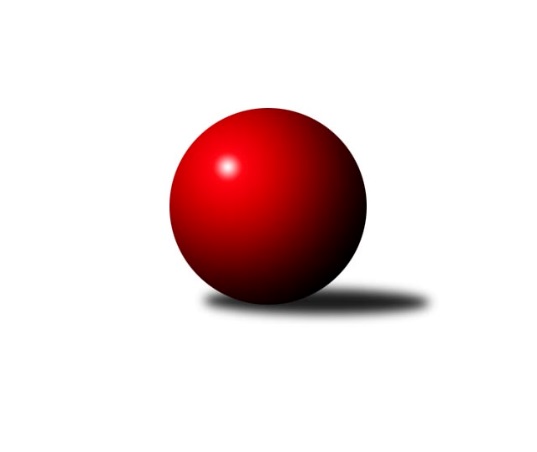 Č.19Ročník 2021/2022	13.3.2022Nejlepšího výkonu v tomto kole: 2818 dosáhlo družstvo: SK Podlužan Prušánky BJihomoravský KP1 jih 2021/2022Výsledky 19. kolaSouhrnný přehled výsledků:SK Podlužan Prušánky B	- TJ Sokol Mistřín C	4:4	2818:2769	5.5:6.5	11.3.TJ Lokomotiva Valtice B	- KK Jiskra Čejkovice B	7:1	2484:2408	6.0:6.0	11.3.KK Vyškov D	- TJ Sokol Šanov B	3:5	2494:2558	5.5:6.5	12.3.TJ Jiskra Kyjov	- SK Baník Ratíškovice C	6:2	2555:2384	9.0:3.0	13.3.TJ Sokol Vážany	- TJ Sokol Vracov B	6:2	2621:2429	8.0:4.0	13.3.Tabulka družstev:	1.	TJ Sokol Šanov B	17	14	0	3	92.5 : 43.5 	119.5 : 84.5 	 2599	28	2.	SK Podlužan Prušánky B	16	10	2	4	81.0 : 47.0 	118.0 : 74.0 	 2647	22	3.	TJ Sokol Vážany	17	11	0	6	79.0 : 57.0 	117.5 : 86.5 	 2571	22	4.	KK Sokol Litenčice	16	10	0	6	71.5 : 56.5 	96.5 : 95.5 	 2549	20	5.	TJ Jiskra Kyjov	17	9	1	7	71.0 : 65.0 	103.0 : 101.0 	 2510	19	6.	TJ Lokomotiva Valtice B	17	7	2	8	66.5 : 69.5 	99.5 : 104.5 	 2497	16	7.	TJ Sokol Vracov B	18	7	0	11	66.0 : 78.0 	95.0 : 121.0 	 2507	14	8.	KK Vyškov D	17	6	1	10	58.5 : 77.5 	91.0 : 113.0 	 2501	13	9.	TJ Sokol Mistřín C	18	5	2	11	61.0 : 83.0 	104.5 : 111.5 	 2517	12	10.	KK Jiskra Čejkovice B	18	5	2	11	55.0 : 89.0 	95.0 : 121.0 	 2471	12	11.	SK Baník Ratíškovice C	17	5	0	12	50.0 : 86.0 	88.5 : 115.5 	 2500	10	 TJ Sokol Vážany	2621	6:2	2429	TJ Sokol Vracov B	Radim Kroupa	 	 224 	 201 		425 	 2:0 	 368 	 	183 	 185		Martina Pechalová	Jozef Kamenišťák	 	 244 	 211 		455 	 2:0 	 385 	 	184 	 201		Martin Pechal	Petr Sedláček	 	 221 	 250 		471 	 2:0 	 436 	 	215 	 221		Stanislav Kočí	Radek Loubal	 	 211 	 212 		423 	 0:2 	 432 	 	216 	 216		Martin Bílek	Jan Kovář	 	 183 	 198 		381 	 0:2 	 435 	 	216 	 219		Miroslav Bahula	Josef Kamenišťák	 	 243 	 223 		466 	 2:0 	 373 	 	198 	 175		Jaroslav Konečnýrozhodčí: Jiří KramolišNejlepší výkon utkání: 471 - Petr Sedláček
20. kolo18.3.2022	pá	18:00	TJ Sokol Mistřín C - TJ Sokol Vážany	18.3.2022	